Project PlanProject PlanProject PlanProject PlanProject PlanProject PlanName of ProjectName of ProjectFuture GardenFuture GardenDuration: 	6 weeksDuration: 	6 weeksProject SubjectProject SubjectScienceScienceScienceScienceOther subject areas to be included, if anyOther subject areas to be included, if anyGeography, Math, Language, ArtsGeography, Math, Language, ArtsGeography, Math, Language, ArtsGeography, Math, Language, ArtsObjectiveObjectiveStudents are able to design a future school garden which will be suitable for a dry season or hot climateStudents are able to design a future school garden which will be suitable for a dry season or hot climateStudents are able to design a future school garden which will be suitable for a dry season or hot climateStudents are able to design a future school garden which will be suitable for a dry season or hot climateProject ideaSummary of the issue, challenge, investigation, scenario, or problemProject ideaSummary of the issue, challenge, investigation, scenario, or problemStudents do some investigations to find out the average rainfall and climate change in the city they live in. Then collaborate together to find information on plantation suitable for dry area. And finally they design and present a garden of the future which do not need too much water and can be home of ecosystem around it. Students do some investigations to find out the average rainfall and climate change in the city they live in. Then collaborate together to find information on plantation suitable for dry area. And finally they design and present a garden of the future which do not need too much water and can be home of ecosystem around it. Students do some investigations to find out the average rainfall and climate change in the city they live in. Then collaborate together to find information on plantation suitable for dry area. And finally they design and present a garden of the future which do not need too much water and can be home of ecosystem around it. Students do some investigations to find out the average rainfall and climate change in the city they live in. Then collaborate together to find information on plantation suitable for dry area. And finally they design and present a garden of the future which do not need too much water and can be home of ecosystem around it. Driving questionDriving questionHow would you design a garden for the future, in which the plants do not need too much water and can be a home for the ecosystem around it. How would you design a garden for the future, in which the plants do not need too much water and can be a home for the ecosystem around it. How would you design a garden for the future, in which the plants do not need too much water and can be a home for the ecosystem around it. How would you design a garden for the future, in which the plants do not need too much water and can be a home for the ecosystem around it. Content standard to be taught and assessedContent standard to be taught and assessedIntroduction to the case of climate change and its impactDo online research on average rainfall and climate, then summarize the result (Math & Geography)Discussing on different types of plants and do online research (Science & English)Design A Future School Garden (Science, Math, Geography, Arts)Prepare and do a presentation of the design (English)Introduction to the case of climate change and its impactDo online research on average rainfall and climate, then summarize the result (Math & Geography)Discussing on different types of plants and do online research (Science & English)Design A Future School Garden (Science, Math, Geography, Arts)Prepare and do a presentation of the design (English)Introduction to the case of climate change and its impactDo online research on average rainfall and climate, then summarize the result (Math & Geography)Discussing on different types of plants and do online research (Science & English)Design A Future School Garden (Science, Math, Geography, Arts)Prepare and do a presentation of the design (English)Introduction to the case of climate change and its impactDo online research on average rainfall and climate, then summarize the result (Math & Geography)Discussing on different types of plants and do online research (Science & English)Design A Future School Garden (Science, Math, Geography, Arts)Prepare and do a presentation of the design (English)21st century skills to be taught and assessed21st century skills to be taught and assessedCommunicationCollaborationCritical thinking/problem solvingInformation & Tech literacyCommunicationCollaborationCritical thinking/problem solvingInformation & Tech literacyCommunicationCollaborationCritical thinking/problem solvingInformation & Tech literacyCommunicationCollaborationCritical thinking/problem solvingInformation & Tech literacyMajor ProductsGroupPosterPresentationPosterPresentationPosterPresentationPosterPresentationAssessmentFormative Assessment (During Project)Learning LogPractice presentationRubric for communication and collaborationLearning LogPractice presentationRubric for communication and collaborationLearning LogPractice presentationRubric for communication and collaborationLearning LogPractice presentationRubric for communication and collaborationAssessmentSummative Assessment (End of Project)Rubric for presentationPeer evaluationRubric for presentationPeer evaluationRubric for presentationPeer evaluationRubric for presentationPeer evaluationReflection method to look back on content and processGroupWhole class discussionWhole class discussionWhole class discussionWhole class discussionReflection method to look back on content and processIndividualIndividualTimeline of ActivitiesDetails of the activityIntroduction to the case of climate change and it’s impactIf you walk in the park or look around chances are you’ll see a garden growing. These special patches of paradise are an ecosystem. They are home to bugs, birds, and mammals and the plants they depend on. You might even be lucky enough to find a slimy amphibian or a scaly reptile there. But just like you, plants need water to survive. If the climate is too hot, water evaporates, it turns from liquid into gas - water vapour. If the climate is too cold, water freezes, it turns from liquid into solid – ice. So how will our gardens look as the climate changes? As plant species have evolved they have adapted to the different climate conditions that they grow in.Our project is designing a garden for the future, in which the plants do not need too much water and can be a home for the ecosystem around it. Do online research and summarize the result Students Search data on the average rainfall and the climate graph in the city they live in.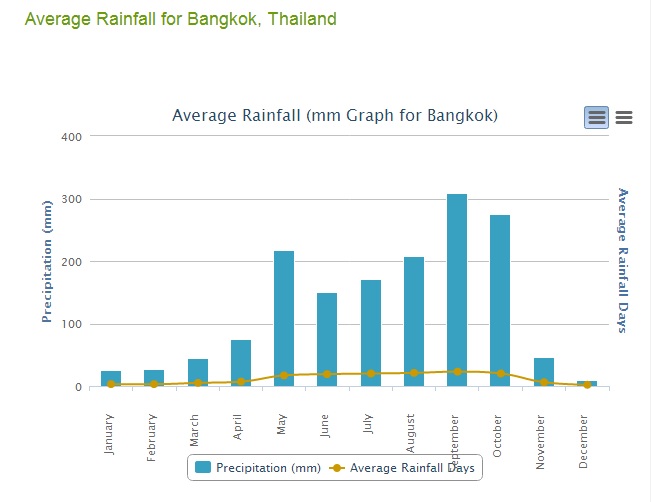 Picture 1. Example of Rainfall Graphic in Bangkok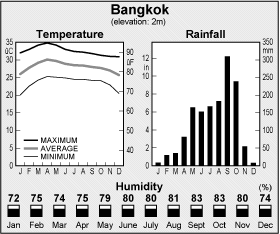 Picture 2. Example of average rainfall and temperature in BangkokStudents read the data and summarize it based on the following guided questions:What is the total rainfall?Which is the wettest month?Which is the driest month?Which months has the most rainfall What is the maximum and minimum temperature of the year?What is the temperature range (the difference between the warmest and the coolest month)?Post the result of the research in EdmodoStudents summarize the result of their online research and post the summary in Edmodo. Discussing on different types of plants and do online researchWater is essential for plants to grow. The soil acts like a sponge holding onto the water and letting the excess drain away. When it doesn’t rain for a while the top layer of soil will dry as the water evaporates. Sometimes if you dig down just a few centimetres you can find moist soil.The amount of water needed to make the soil moist again is called the soil moisture deficit. Some plants can survive a larger soil moisture deficit than others. Plants that can cope with a higher soil moisture deficit will survive best if there isn’t rain for a while. Search information on based on the following questions. You need to consider different kinds of plants such as shrubs, vegetables, fruits, etcWhich plants need the most watering?Which plants need the least watering?Does the height of the plant make a difference?Post the result of the online searching in edmodoStudents post the picture and the description of different plants in EdmodoDesign A School Garden for the futureStudents work together in their group to design a school garden for the future. The design will help the garden to grow even if the climate gets drier. Students need to decideHow big is the garden?Who the garden will be used by (consider the wildlife/animal in the garden)What kinds of plants will be put in the garden and where to put itAre there any other things need to be put in the garden (decoration)What is the cost of creating the gardenPrepare a presentation of the design Some points to consider in preparing the presentationWhy a new type of garden is necessary – What is happening to our climate?How you designed your garden?What you want it to be likeHow you want it to be managedTimeline of ActivitiesDetails of the activityIntroduction to the case of climate change and it’s impactIf you walk in the park or look around chances are you’ll see a garden growing. These special patches of paradise are an ecosystem. They are home to bugs, birds, and mammals and the plants they depend on. You might even be lucky enough to find a slimy amphibian or a scaly reptile there. But just like you, plants need water to survive. If the climate is too hot, water evaporates, it turns from liquid into gas - water vapour. If the climate is too cold, water freezes, it turns from liquid into solid – ice. So how will our gardens look as the climate changes? As plant species have evolved they have adapted to the different climate conditions that they grow in.Our project is designing a garden for the future, in which the plants do not need too much water and can be a home for the ecosystem around it. Do online research and summarize the result Students Search data on the average rainfall and the climate graph in the city they live in.Picture 1. Example of Rainfall Graphic in BangkokPicture 2. Example of average rainfall and temperature in BangkokStudents read the data and summarize it based on the following guided questions:What is the total rainfall?Which is the wettest month?Which is the driest month?Which months has the most rainfall What is the maximum and minimum temperature of the year?What is the temperature range (the difference between the warmest and the coolest month)?Post the result of the research in EdmodoStudents summarize the result of their online research and post the summary in Edmodo. Discussing on different types of plants and do online researchWater is essential for plants to grow. The soil acts like a sponge holding onto the water and letting the excess drain away. When it doesn’t rain for a while the top layer of soil will dry as the water evaporates. Sometimes if you dig down just a few centimetres you can find moist soil.The amount of water needed to make the soil moist again is called the soil moisture deficit. Some plants can survive a larger soil moisture deficit than others. Plants that can cope with a higher soil moisture deficit will survive best if there isn’t rain for a while. Search information on based on the following questions. You need to consider different kinds of plants such as shrubs, vegetables, fruits, etcWhich plants need the most watering?Which plants need the least watering?Does the height of the plant make a difference?Post the result of the online searching in edmodoStudents post the picture and the description of different plants in EdmodoDesign A School Garden for the futureStudents work together in their group to design a school garden for the future. The design will help the garden to grow even if the climate gets drier. Students need to decideHow big is the garden?Who the garden will be used by (consider the wildlife/animal in the garden)What kinds of plants will be put in the garden and where to put itAre there any other things need to be put in the garden (decoration)What is the cost of creating the gardenPrepare a presentation of the design Some points to consider in preparing the presentationWhy a new type of garden is necessary – What is happening to our climate?How you designed your garden?What you want it to be likeHow you want it to be managedTimeline of ActivitiesDetails of the activityIntroduction to the case of climate change and it’s impactIf you walk in the park or look around chances are you’ll see a garden growing. These special patches of paradise are an ecosystem. They are home to bugs, birds, and mammals and the plants they depend on. You might even be lucky enough to find a slimy amphibian or a scaly reptile there. But just like you, plants need water to survive. If the climate is too hot, water evaporates, it turns from liquid into gas - water vapour. If the climate is too cold, water freezes, it turns from liquid into solid – ice. So how will our gardens look as the climate changes? As plant species have evolved they have adapted to the different climate conditions that they grow in.Our project is designing a garden for the future, in which the plants do not need too much water and can be a home for the ecosystem around it. Do online research and summarize the result Students Search data on the average rainfall and the climate graph in the city they live in.Picture 1. Example of Rainfall Graphic in BangkokPicture 2. Example of average rainfall and temperature in BangkokStudents read the data and summarize it based on the following guided questions:What is the total rainfall?Which is the wettest month?Which is the driest month?Which months has the most rainfall What is the maximum and minimum temperature of the year?What is the temperature range (the difference between the warmest and the coolest month)?Post the result of the research in EdmodoStudents summarize the result of their online research and post the summary in Edmodo. Discussing on different types of plants and do online researchWater is essential for plants to grow. The soil acts like a sponge holding onto the water and letting the excess drain away. When it doesn’t rain for a while the top layer of soil will dry as the water evaporates. Sometimes if you dig down just a few centimetres you can find moist soil.The amount of water needed to make the soil moist again is called the soil moisture deficit. Some plants can survive a larger soil moisture deficit than others. Plants that can cope with a higher soil moisture deficit will survive best if there isn’t rain for a while. Search information on based on the following questions. You need to consider different kinds of plants such as shrubs, vegetables, fruits, etcWhich plants need the most watering?Which plants need the least watering?Does the height of the plant make a difference?Post the result of the online searching in edmodoStudents post the picture and the description of different plants in EdmodoDesign A School Garden for the futureStudents work together in their group to design a school garden for the future. The design will help the garden to grow even if the climate gets drier. Students need to decideHow big is the garden?Who the garden will be used by (consider the wildlife/animal in the garden)What kinds of plants will be put in the garden and where to put itAre there any other things need to be put in the garden (decoration)What is the cost of creating the gardenPrepare a presentation of the design Some points to consider in preparing the presentationWhy a new type of garden is necessary – What is happening to our climate?How you designed your garden?What you want it to be likeHow you want it to be managedTimeline of ActivitiesDetails of the activityIntroduction to the case of climate change and it’s impactIf you walk in the park or look around chances are you’ll see a garden growing. These special patches of paradise are an ecosystem. They are home to bugs, birds, and mammals and the plants they depend on. You might even be lucky enough to find a slimy amphibian or a scaly reptile there. But just like you, plants need water to survive. If the climate is too hot, water evaporates, it turns from liquid into gas - water vapour. If the climate is too cold, water freezes, it turns from liquid into solid – ice. So how will our gardens look as the climate changes? As plant species have evolved they have adapted to the different climate conditions that they grow in.Our project is designing a garden for the future, in which the plants do not need too much water and can be a home for the ecosystem around it. Do online research and summarize the result Students Search data on the average rainfall and the climate graph in the city they live in.Picture 1. Example of Rainfall Graphic in BangkokPicture 2. Example of average rainfall and temperature in BangkokStudents read the data and summarize it based on the following guided questions:What is the total rainfall?Which is the wettest month?Which is the driest month?Which months has the most rainfall What is the maximum and minimum temperature of the year?What is the temperature range (the difference between the warmest and the coolest month)?Post the result of the research in EdmodoStudents summarize the result of their online research and post the summary in Edmodo. Discussing on different types of plants and do online researchWater is essential for plants to grow. The soil acts like a sponge holding onto the water and letting the excess drain away. When it doesn’t rain for a while the top layer of soil will dry as the water evaporates. Sometimes if you dig down just a few centimetres you can find moist soil.The amount of water needed to make the soil moist again is called the soil moisture deficit. Some plants can survive a larger soil moisture deficit than others. Plants that can cope with a higher soil moisture deficit will survive best if there isn’t rain for a while. Search information on based on the following questions. You need to consider different kinds of plants such as shrubs, vegetables, fruits, etcWhich plants need the most watering?Which plants need the least watering?Does the height of the plant make a difference?Post the result of the online searching in edmodoStudents post the picture and the description of different plants in EdmodoDesign A School Garden for the futureStudents work together in their group to design a school garden for the future. The design will help the garden to grow even if the climate gets drier. Students need to decideHow big is the garden?Who the garden will be used by (consider the wildlife/animal in the garden)What kinds of plants will be put in the garden and where to put itAre there any other things need to be put in the garden (decoration)What is the cost of creating the gardenPrepare a presentation of the design Some points to consider in preparing the presentationWhy a new type of garden is necessary – What is happening to our climate?How you designed your garden?What you want it to be likeHow you want it to be managedTimeline of ActivitiesDetails of the activityIntroduction to the case of climate change and it’s impactIf you walk in the park or look around chances are you’ll see a garden growing. These special patches of paradise are an ecosystem. They are home to bugs, birds, and mammals and the plants they depend on. You might even be lucky enough to find a slimy amphibian or a scaly reptile there. But just like you, plants need water to survive. If the climate is too hot, water evaporates, it turns from liquid into gas - water vapour. If the climate is too cold, water freezes, it turns from liquid into solid – ice. So how will our gardens look as the climate changes? As plant species have evolved they have adapted to the different climate conditions that they grow in.Our project is designing a garden for the future, in which the plants do not need too much water and can be a home for the ecosystem around it. Do online research and summarize the result Students Search data on the average rainfall and the climate graph in the city they live in.Picture 1. Example of Rainfall Graphic in BangkokPicture 2. Example of average rainfall and temperature in BangkokStudents read the data and summarize it based on the following guided questions:What is the total rainfall?Which is the wettest month?Which is the driest month?Which months has the most rainfall What is the maximum and minimum temperature of the year?What is the temperature range (the difference between the warmest and the coolest month)?Post the result of the research in EdmodoStudents summarize the result of their online research and post the summary in Edmodo. Discussing on different types of plants and do online researchWater is essential for plants to grow. The soil acts like a sponge holding onto the water and letting the excess drain away. When it doesn’t rain for a while the top layer of soil will dry as the water evaporates. Sometimes if you dig down just a few centimetres you can find moist soil.The amount of water needed to make the soil moist again is called the soil moisture deficit. Some plants can survive a larger soil moisture deficit than others. Plants that can cope with a higher soil moisture deficit will survive best if there isn’t rain for a while. Search information on based on the following questions. You need to consider different kinds of plants such as shrubs, vegetables, fruits, etcWhich plants need the most watering?Which plants need the least watering?Does the height of the plant make a difference?Post the result of the online searching in edmodoStudents post the picture and the description of different plants in EdmodoDesign A School Garden for the futureStudents work together in their group to design a school garden for the future. The design will help the garden to grow even if the climate gets drier. Students need to decideHow big is the garden?Who the garden will be used by (consider the wildlife/animal in the garden)What kinds of plants will be put in the garden and where to put itAre there any other things need to be put in the garden (decoration)What is the cost of creating the gardenPrepare a presentation of the design Some points to consider in preparing the presentationWhy a new type of garden is necessary – What is happening to our climate?How you designed your garden?What you want it to be likeHow you want it to be managedTimeline of ActivitiesDetails of the activityIntroduction to the case of climate change and it’s impactIf you walk in the park or look around chances are you’ll see a garden growing. These special patches of paradise are an ecosystem. They are home to bugs, birds, and mammals and the plants they depend on. You might even be lucky enough to find a slimy amphibian or a scaly reptile there. But just like you, plants need water to survive. If the climate is too hot, water evaporates, it turns from liquid into gas - water vapour. If the climate is too cold, water freezes, it turns from liquid into solid – ice. So how will our gardens look as the climate changes? As plant species have evolved they have adapted to the different climate conditions that they grow in.Our project is designing a garden for the future, in which the plants do not need too much water and can be a home for the ecosystem around it. Do online research and summarize the result Students Search data on the average rainfall and the climate graph in the city they live in.Picture 1. Example of Rainfall Graphic in BangkokPicture 2. Example of average rainfall and temperature in BangkokStudents read the data and summarize it based on the following guided questions:What is the total rainfall?Which is the wettest month?Which is the driest month?Which months has the most rainfall What is the maximum and minimum temperature of the year?What is the temperature range (the difference between the warmest and the coolest month)?Post the result of the research in EdmodoStudents summarize the result of their online research and post the summary in Edmodo. Discussing on different types of plants and do online researchWater is essential for plants to grow. The soil acts like a sponge holding onto the water and letting the excess drain away. When it doesn’t rain for a while the top layer of soil will dry as the water evaporates. Sometimes if you dig down just a few centimetres you can find moist soil.The amount of water needed to make the soil moist again is called the soil moisture deficit. Some plants can survive a larger soil moisture deficit than others. Plants that can cope with a higher soil moisture deficit will survive best if there isn’t rain for a while. Search information on based on the following questions. You need to consider different kinds of plants such as shrubs, vegetables, fruits, etcWhich plants need the most watering?Which plants need the least watering?Does the height of the plant make a difference?Post the result of the online searching in edmodoStudents post the picture and the description of different plants in EdmodoDesign A School Garden for the futureStudents work together in their group to design a school garden for the future. The design will help the garden to grow even if the climate gets drier. Students need to decideHow big is the garden?Who the garden will be used by (consider the wildlife/animal in the garden)What kinds of plants will be put in the garden and where to put itAre there any other things need to be put in the garden (decoration)What is the cost of creating the gardenPrepare a presentation of the design Some points to consider in preparing the presentationWhy a new type of garden is necessary – What is happening to our climate?How you designed your garden?What you want it to be likeHow you want it to be managed